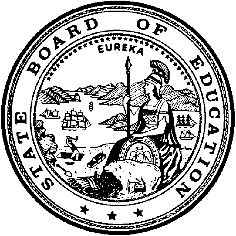 California Department of EducationExecutive OfficeSBE-003 (REV. 11/2017)gad-lao-jan2020item01California State Board of Education
January 2020 Agenda
Item #07SubjectUpdate on the Development of the California State Plan for the Every Student Succeeds Act: Approval of the Revisions to the State Plan for Resubmission to the U.S. Department of Education. Type of ActionAction, InformationSummary of the Issue(s)This item provides an overview of the amended Every Student Succeeds Act (ESSA) State Plan based on the actions taken by the State Board of Education in 2019 related to California’s accountability and continuous improvement system. This agenda item includes the following Attachments:Attachment 1 is an overview of the amendments to California’s ESSA State PlanAttachment 2 reflects the proposed amendments to the ESSA State Plan, compared to the State Plan approved by the ED. RecommendationThe California Department of Education (CDE) recommends that the State Board of Education (SBE) approve the amendments to California’s ESSA State Plan for submission to the U.S. Department of Education. (ED), pending the SBE Executive Director approval of final revisions requested by the SBE, correction of any typographical errors, and necessary, non-substantive clarifying edits.Brief History of Key IssuesESSA was signed into law by President Barack Obama on December 10, 2015, and went into effect in the 2017–18 school year. The ESSA reauthorizes the Elementary and Secondary Education Act (ESEA), the nation’s federal education law, and replaces the No Child Left Behind Act (NCLB).The ESSA maintains the original purpose of ESEA: equal opportunity for all students. Departing from the NCLB reauthorization, ESSA grants much more authority to states, provides new opportunities to enhance school leadership, provides more support for early education, and renews a focus on well-rounded educational opportunity and safe and healthy schools. The reauthorization of ESEA provided California with a number of opportunities to build upon the State’s new direction in accountability and continuous improvement. California’s ESSA State Plan was approved by the ED on July 12, 2018. On December 10, 2018, the CDE submitted an amended ESSA State Plan to the ED. On November 8, 2019, the CDE and the SBE received notification from ED of the approval of the amendments to the State Plan requested in December 2018. For more information refer to the December 2019 Information Memoranda, Update on the Development of the California State Plan for the Every Student Succeeds Act: Approval of the Amendments to the State Plan from the U.S. Department of Education: https://www.cde.ca.gov/be/pn/im/documents/dec19memogad01.docx Ongoing Communication and EngagementSince the ESSA became law, California has engaged in public state board and advisory group meetings, webinars, regional stakeholder meetings, stakeholder surveys, and targeted consultation. Thousands of Californians have contributed to the State Plan. More information regarding these stakeholder engagement activities is available on the CDE ESSA State Plan Development Opportunities Web page at https://www.cde.ca.gov/re/es/essaopptopart.asp.Throughout the year, the CDE holds the ESSA Stakeholder Webinar sessions to share the latest information regarding ESSA for educators including administrators from districts and county offices of education. During this time, the public can ask questions and engage in meaningful conversations related to the ESSA. Attendance for these webinars ranged from 75 to over 200 attendees for each session. More information regarding these stakeholder engagement activities is available on the CDE ESSA State Plan Development Opportunities Web page at https://www.cde.ca.gov/re/es/essaopptopart.asp.Information regarding California’s transition to the ESSA is available on the CDE ESSA Web page at https://www.cde.ca.gov/essa. Interested stakeholders are encouraged to join the CDE ESSA listserv to receive notifications when new information becomes available by sending a blank email message to join-essa@mlist.cde.ca.gov. Questions regarding ESSA in California may be sent to ESSA@cde.ca.gov.Summary of Previous State Board of Education Discussion and ActionNovember 2019: The SBE (1) clarified the definitions of “ineffective teacher” and “out of field” teacher (2) updated long-term goal and revised Status cut scores for the graduation rate indicator (3) approved status cut scored for the English Learner Progress Indicator and (4) approved the methodology for using the English Learner Progress Indicator for school and LEA identification.September 2019: The SBE raised the low graduation threshold to “below 68 percent.” July 2019: The SBE adopted a combined (also known as an extended) four- and five-year graduation rate for the Graduation Rate Indicator.July 2018: The revised version of the State Plan based on the June 11, 2018, feedback from ED was posted as a part of the Item. The SBE approved a revised State Plan. The revised State Plan was submitted to the ED on July 11, 2018.April 2018: The revised version of the State Plan based on the February 14, 2018, feedback from the ED was posted as a part of the Item. The SBE approved a revised State Plan and directed the CDE to pursue a waiver related to the English Language Progress Indicator. The revised State Plan was resubmitted to the ED the week of April 16, 2018, and the waiver request was submitted on May 16, 2018.March 2018: The revised version of the State Plan based on the February 14, 2018, feedback from the ED was posted as a part of the Item, and the Board was asked to take action on the full revised version. However, due to ongoing negotiations with the ED, the full Item was posted only days prior to the March 2018, SBE meeting. Due to this fact, the CDE staff presented, and the SBE approved, the following sections of the State Plan: A.5, E.1, I.7.g. The SBE announced plans to hold an additional meeting to take action on the remaining Title I accountability sections of the revised State Plan.January 2018: The CDE staff presented to the SBE a revised version of the State Plan based on the content of the interim feedback letter from the ED. The SBE discussed and approved the revised ESSA State Plan for submission to the ED, with a revision to replace the proposal related to the identification of the lowest performing schools with revised language indicating the SBE will consider a proposed State Plan supplement at its March 2018, meeting for submission to the ED that further describes the approach.September 2017: The CDE staff presented to the SBE a summary of the feedback from stakeholders and a set of proposed revisions to the draft August 2017 State Plan. The SBE discussed and approved the ESSA State Plan for submission to the ED.July 2017: The CDE staff presented to the SBE a summary of feedback from the California Practitioners Advisory Group and feedback collected during the 30-day public comment period for the draft State Plan. Based on this feedback and new information regarding ED’s application of the State Plan Peer Review Criteria, staff presented a set of proposed revisions to the draft plan. The SBE discussed and approved most staff recommendations, directing staff to make additional adjustments to the State Plan. May 2017: The CDE staff presented to the SBE the first complete draft of the ESSA State Plan.March 2017: The CDE staff presented to the SBE an update on the development of the State Plan including a status update on issues that need to be addressed in the State Plan and stakeholder feedback regarding State Plan policy decisions. Additionally, the SBE unanimously approved the CDE recommendation to authorize the SBE President to sign and submit any required ESSA assurances to the ED by the due date established by the ED.January 2017: The CDE staff presented to the SBE an update on the development of the ESSA State Plan including proposed guiding principles and recommended approach for the ESSA State Plan development. The SBE unanimously approved the guiding principles.November 2016: The CDE staff presented to the SBE an update on the development of the ESSA State Plan including the ESSA Consolidated State Plan Development Draft Timeline; the first draft sections of the ESSA Consolidated State Plan; and the communication, outreach, and consultation CDE staff conducted in September and October 2016. SBE members approved CDE staff recommendations to authorize the SBE President to submit a joint letter with the State Superintendent of Public Instruction in response to ESSA regulations for supplement, not supplant under Title I, Part A.September 2016: The CDE staff presented to the SBE an update on the development of the ESSA State Plan including an overview of ESSA programs, an overview of ESSA Consolidated State Plan requirements and related decision points, a preliminary status of various decisions, and areas where final regulations will be needed to address plan requirements. July 2016: The CDE staff presented to the SBE an update on the development of the ESSA State Plan including opportunities in the ESSA to support California’s accountability and continuous improvement system, an update on proposed ESSA regulations, and a description of stakeholder outreach and communications activities. SBE members approved CDE staff recommendations to authorize the SBE President to submit joint letters with the State Superintendent of Public Instruction in response to ESSA regulations for accountability, data reporting, submission of state plans, and assessments. May 2016: The CDE staff presented to the SBE an update on the development of the ESSA State Plan including Title I State Plan requirements described in the ESSA, outreach and consultation with stakeholders, and a draft State Plan development timeline. The SBE also approved the ESSA 2016–17 School Year Transition Plan and two federal ESSA waiver requests to address double testing in science and Speaking and Listening assessment requirements.March 2016: The SBE approved appointments to the California Practitioners Advisory Group.January 2016: The CDE staff presented to the SBE an update on issues related to California’s implementation of the ESEA, including information regarding ESSA, and the implications for state accountability and state plans.Fiscal Analysis (as appropriate)California’s total kindergarten through grade twelve funding from the 2019–20 California Budget Act is $102 billion:State	$59.0 billionLocal	$34.2 billionFederal	$8.8 billionESSA funds are a portion of the total federal funding amount.Attachment(s)Attachment 1: Overview of the Proposed Amendments to California’s Consolidated ESSA State Plan (3 pages)Attachment 2: Approved Amendments to California’s Consolidated ESSA State Plan (170 pages) 